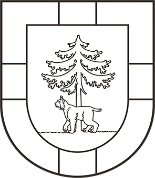 JĒKABPILS NOVADA PAŠVALDĪBAKOKU IZVĒRTĒŠANAS KOMISIJAReģistrācijas Nr.90000024205Brīvības iela 120, Jēkabpils, Jēkabpils novads, LV – 5201Tālrunis 65236777, fakss 65207304, elektroniskais pasts pasts@jekabpils.lvLĒMUMSJēkabpils novadā28.02.2023.  	        Nr.1-21.1/23/12Par publiskās apspriešanas rīkošanu Adresāts: SIA “JK Namu pārvalde”, reģistrācijas Nr.45403000484, juridiskā adrese Andreja Pormaļa iela 39, Jēkabpils, LV-5201; elektroniskais pasts: info@jknp.lv   Iesniedzējs: valdes locekle E.Freija.Iesniedzēja prasījums: E.Freijas iesniegums, 23.01.2023. reģistrēts Jēkabpils novada pašvaldībā ar Nr.2.5-3/23/356.            Jēkabpils novada pašvaldībā 23.01.2023. saņemts SIA “JK Namu pārvalde” valdes locekles E.Freijas iesniegums par atļaujas izsniegšanu 72 koku ciršanai, sakarā ar būvprojektu “Viesītes un Nameja ielu mikrorajona iekšpagalma labiekārtošana Jēkabpilī, Jēkabpils novadā”.Koku izvērtēšanas komisija (turpmāk – Komisija), apsekojot objektu dabā 28.02.2023., konstatēja, ka būvniecības ieceres “Viesītes un Nameja ielu mikrorajona iekšpagalma labiekārtošana Jēkabpilī, Jēkabpils novadā” realizācijai paredzēta 56 (piecdesmit sešu) koku izciršana zemes vienībās ar kadastra apzīmējumiem 5601 002 2594 -Nameja iela 14; 5601 002 2593 – Viesītes iela 41; 5601 002 2595 - Nameja iela 16; 5601 002 2596 – Nameja iela 18; 5601 002 2597 – Viestura iela 41; 5601 002 2569 – Viesītes iela 39, Jēkabpilī, Jēkabpils novadā.Stumbra mērījumi veikti 1,3 m augstumā no sakņu kakla. Koki dabā marķēti ar sarkanas krāsas numuriem no “1” līdz “56”. Krūmi apsekošanā netika marķēti un numurēti.  	Konstatēti 5 (pieci) koki, kas pārsniedz Ministru kabineta 02.05.2012. noteikumu Nr.309 „Noteikumi par koku ciršanu ārpus meža” (turpmāk – Noteikumi) 1.pielikumā noteikto stumbra apkārtmēru 1,3 metru augstumā no sakņu kakla. Komisijai, pirms lēmuma pieņemšanas par šo koku ciršanu, saskaņā ar Noteikumu 19.punktu, jāsaņem Dabas aizsardzības pārvaldes atzinums. Komisija par daudzdzīvokļu dzīvojamo māju Viestura iela 41, Viesītes iela 41, Nameja iela 14, 16 un 18, Jēkabpilī, Jēkabpils novadā dzīvokļu īpašnieku kopības pieņemtajiem lēmumiem, attiecībā uz koku ciršanu, mikrorajona labiekārtošanas projekta realizēšanai, nav informēta.Atbilstoši Noteikumu 17.punktam, pirms lēmuma pieņemšanas par koku zāģēšanu, pašvaldība rīko publisko apspriešanu, ja koku ciršana paredzēta pilsētas vai ciema teritorijā esošā publiski pieejamā valsts vai pašvaldības īpašumā esošā objektā vai pašvaldības saistošajos noteikumos noteiktā sabiedrībai nozīmīgā gadījumā. Pēc publiskās apspriešanas rezultātu apkopošanas, vietējā pašvaldība pieņem lēmumu par koku ciršanu. Komisija ierosina rīkot publisko apspriešanu, jo, būvniecības ieceres realizācijai, ciršanai pakļauti augoši, vitāli, estētiski un ainaviski koki pilsētā, publiski pieejamā īpašumā un tas ir vērtējams kā sabiedrībai nozīmīgs gadījums.  Pamatojoties uz 02.05.2012. Ministru kabineta noteikumu Nr.309 „Noteikumi par koku ciršanu ārpus meža” 4.1., 4.11., 13., 17., 22.punktu, Koku izvērtēšanas komisijas nolikuma (apstiprināts ar Jēkabpils novada pašvaldības 27.01.2022. lēmumu Nr.80), 5.1.apakšpunktu un 23.punktu, Jēkabpils novada pašvaldības 23.12.2021. saistošo noteikumu Nr.31 “Saistošie noteikumi par  koku ciršanu ārpus meža Jēkabpils novadā” 8., 13.punktu, ņemot vērā Koku izvērtēšanas komisijas 28.02.2023. lēmumu, protokols Nr.7, 2.§,   Koku izvērtēšanas komisija nolemj:Rīkot publiskās apspriešanas procedūru 56 (piecdesmit sešu) koku ciršanai būvniecības ieceres “Viesītes un Nameja ielu mikrorajona iekšpagalma labiekārtošana Jēkabpilī, Jēkabpils novadā” realizācijai, zemes vienībās ar kadastra apzīmējumiem 5601 002 2594 -Nameja iela 14; 5601 002 2593 – Viesītes iela 41; 5601 002 2595 - Nameja iela 16; 5601 002 2596 – Nameja iela 18; 5601 002 2597 – Viestura iela 41; 5601 002 2569 – Viesītes iela 39, Jēkabpilī, Jēkabpils novadā.SIA “JK Namu pārvalde”, kā būvniecības ierosinātājam, nodrošināt būvniecības ieceres aptvertās teritorijas dzīvokļu īpašnieku informēšanu par 1.punktā minētās publiskās apspriešanas procesu un viedokļa sniegšanas iespēju.Lēmumu par atļaujas izsniegšanu vai atteikumu izsniegt atļauju koku ciršanai ārpus meža zemes, pieņemt pēc sabiedriskās apspriešanas rezultātu izvērtēšanas. Lēmumu var apstrīdēt Jēkabpils novada domē Brīvības ielā 120, Jēkabpilī, Jēkabpils novadā, sūdzību iesniedzot, viena mēneša laikā no tā pieņemšanas dienas.Komisijas priekšsēdētāja        	           					                         Inese LapiņaSpodre 20046535DOKUMENTS PARAKSTĪTS AR DROŠU ELEKTRONISKO PARAKSTU UN SATUR LAIKA ZĪMOGUNr.dabāKoka sugaStumbra caurmērs Ø, mKoka augstums,H, mKoka stāvoklis1Plūme Prunus domestica0,090,070,070,085Stumbrs 0,30 m augstumā sadalās 2 starās2Āra bērzs Betula pendula0,6116Simetrisks vainags, vainagā konkurējošais sānzars. Vainagā sausi, kaltuši, lūzuši, iekārušies zari un stresa zari. Koka vainagu šķērso gaisvadu kabelis. Teicamā stāvoklī, vizuāli pievilcīgs, estētisks, ainavisks koks.02.05.2012. MK not. Nr.309, 1.pielikums3Parastais osis Fraxinus excelsior0,3014Stumbra 1,7 m augstumā sadalās 2 starās. Brīvi stāvošs, simetrisks vainags. Sakņu zonā  sablīvēta augsne, mizas atmiršana.4Āra bērzs Betula pendula0,4412Koks vizuāli teicamā stāvoklī.5Parastais ceriņšSyringa vulgaris 0,120,094Kokveida forma, daļēji mehāniski bojāts vainags, stumbrs 0.8 m augstumā sadalās 2 starās.6Āra bērzs Betula pendula0,4516Koks atrodas 3,74 m no ēkas sienas. Par 10º novirzījies no centrālās ass, galotne virs ēkas jumta daļas. Labā vizuālā stāvoklī.7Parastā liepa Tilia cordata0,3212Koks atrodas 3,7 m attālumā no ēkas. Slikta vitalitāte, redzamas barības vielu trūkuma pazīmes, pie saknēm noblīvēta augsne. Labā vizuālā stāvoklī.8Parastais ceriņš Syringa vulgaris0,1141 savijies stumbrs, sliktā stāvoklī, atvērtas brūces stumbra daļā.9Parastais pīlādzisSorbus aucuparia0,197Stumbrā aizaugoša brūce, sausi, lūzuši zari vainagā, par 15º novirzījies no centrālās ass.10Āra bērzs Betula pendula0,64163 konkurējošie zari vainagā. Teicamā stāvoklī. Estētiski pievilcīgs koks.02.05.2012. MK not. Nr.309, 1.pielikums11Parastais ceriņš Syringa vulgaris0,100,106Stumbrs 0,40 m augstumā sadalās 2 starās.12Āra bērzs Betula pendula0,5816Stumbrs 2,5 m augstumā sadalās 2 starās veidojot V veida žākli. Stumbrā nepareizi zāģētas zaru vietas ar stumbra trupes klātbūtni. Ieteicams uzstādīt atsaites.02.05.2012. MK not. Nr.309, 1.pielikums13Parastā zirgkastaņa Aesculus hippocastanum0,220,2372 stumbri, simetrisks vainags, laba vitalitāte, teicamā stāvoklī.14Parastā kļava Acer platanoides0,4112Atrodas kļavu rindā. Stumbrā slēgta plaisa no 0-2,2 m augstumam. Stumbrā nepareizi zāģētas zaru vietas. Atrodas līdzās brauktuvei, sakņu zona periodiski atrodas ūdenī (peļķē).15Parastā kļavaAcer platanoides0,2712Atrodas kļavu rindā. Stumbrā nepareizi zāģētas zaru vietas. Atrodas līdzās brauktuvei, sakņu zona periodiski atrodas ūdenī (peļķē).16Parastā kļava Acer platanoides0,3512Atrodas kļavu rindā. Stumbrā nepareizi zāģētas zaru vietas. Atrodas līdzās brauktuvei, sakņu zona periodiski atrodas ūdenī (peļķē).17Parastā kļava Acer platanoides0,3112Atrodas kļavu rindā. Stumbrā nepareizi zāģētas zaru vietas. Atrodas līdzās brauktuvei, sakņu zona periodiski atrodas ūdenī (peļķē).18Parastā kļava Acer platanoides0,360,240,2712Atrodas kļavu rindā. Stumbrā nepareizi zāģētas zaru vietas. Atrodas līdzās brauktuvei, sakņu zona periodiski atrodas ūdenī (peļķē).19Parastā kļava Acer platanoides0,4512Atrodas kļavu rindā. Stumbrā nepareizi zāģētas zaru vietas. Atrodas līdzās brauktuvei, sakņu zona periodiski atrodas ūdenī (peļķē).20Mājas ābele Malus domestica0,160,115Stumbra 1 m augstumā sadalās 2 starās, daļa vainaga nozāģēta, atvērtas brūces.21Rietumu tūja Thuja occidentalis 0,180,120,120,158Pacelts vainags, nepareizi zāģētas zaru vietas.22Rietumu tūja Thuja occidentalis0,348Pacelts vainags, nepareizi zāģētas zaru vietas. Mehāniski stumbra mizas bojājumi.02.05.2012. MK not. Nr.309, 1.pielikums23Rietumu tūja Thuja occidentalis0,170,140,198Pacelts vainags, nepareizi zāģētas zaru vietas.24Holandes liepaTilia x europaea0,408Teicamā stāvoklī.25Parastā liepa Tilia cordata0,4110Aug 3 liepu grupā. Konkurējošais zars vainagā. Atrodas zaļajā zonā. Vitalitāte teicama. Vainagā nepareizi zāģētu zaru vietas. 26Parastā liepa Tilia cordata0,459Aug 3 liepu grupā. Konkurējošais zars vainagā. Atrodas zaļajā zonā. Vitalitāte teicama. Vainagā nepareizi zāģētu zaru vietas.27Parastā liepa Tilia cordata0,279Aug 3 liepu grupā. Konkurējošais zars vainagā. Atrodas zaļajā zonā. Vitalitāte teicama. Vainagā nepareizi zāģētu zaru vietas.28Parastā zirgkastaņa Aesculus hippocastanum0,279Stumbra 1,9 m augstumā sadalās divās starās. Noblīvēta sakņu sistēma. Jauns, spēcīgs koks.29Sibīrijas lapegle Larix sibirica 0,4412Sausi, lūzuši zari vainagā, izteikti plats vainags, diametrs ~12m, spēcīgs zarojums. Stresa zari, nepareizi zāģētu zaru vietas. Vitalitāte teicama.30Parastā kļava Acer platanoides0,5614Stumbrs 2,10 m augstumā sadalās 2 starās. Sausi lūzuši, iekārušies zari. Atsegta sakne sakņu zonā. Stumbrā zāģētu zaru vietu rētas.31Parastā kļava Acer platanoides0,7112Stumbra trupe, sanesas V veida žāklē, stumbra iegruvums no 0-2,5 m, uz stumbra sēņu augļķermeņi, atmirusi miza. Apmierinošā stāvoklī.02.05.2012. MK not. Nr.309, 1.pielikums32Parastā egle Picea abies0,3714Vienpusējs vainags, jo izzāģēts komunikāciju koridors, stumbrā zāģētu zaru vietas. Vainagā apgaismes stabs. Teicama vitalitāte.33Āra bērzs Betula pendula0,4216Teicamā stāvoklī.34Parastā liepa Tilia cordata0,3314Izstīdzējusi, pacelts vainags, nepareizi zāģētu zaru vietas, asimetrisks vainags, atrodas bērzu grupā.35Āra bērzs Betula pendula0,3314Galotnes daļā šaurs, konisks vainags.36Āra bērzs Betula pendula0,4416Vainagā komunikāciju vadi.37Āra bērzs Betula pendula0,2614Vienpusējs vainags, veikta vainaga pacelšana, stumbrā nepareizi zāģētu zaru vietas.38Āra bērzs Betula pendula0,3514Vienpusējs vainags. Teicamā stāvoklī.39Āra bērzs Betula pendula0,3514Vienpusējs vainags. Stumbrā nepareizi zāģētu zaru vietas. Teicamā stāvoklī.40Āra bērzs Betula pendula0,3414Stumbrs 4,5 m augstumā sadalās divās starās.41Āra bērzs Betula pendula0,4314Stumbrā nepareizi zāģētu zaru vietas.42Parasā zirgkastaņa Aesculus hippocastanum0,190,210,2512Stumbra 0,6 m augstumā sadalās 3 stumbros, 2 slēgtas plaisas V veida žāklē.43Parasā zirgkastaņa Aesculus hippocastanum0,360,340,3412Stumbra 1,2 m augstumā sadālās 3 stumbros. Stumbrā atvērtas brūces zāģēto zaru vietās. 44Eiropas lapegle Larix decidua0,4716Stumbrā nepareizi zāģētu zaru vietas. 45Parasā zirgkastaņa Aesculus hippocastanum0,388Stumbrā nepareizi zāģētu zaru vietas.46Eiropas lapegle Larix decidua0,4212Vainagā komunikāciju vads. Teicamā stāvoklī.47Parasā zirgkastaņaAesculus hippocastanum0,200,186Stumbrs 1 m augstumā sadalās divās starās. Nobraukta sakņu zona. Jauns koks.48Holandes liepa Tilia x europaea 0,5012Plats vainags ar labu pieaugumu. Sausi zari vainagā, vainagā reakcijas koksne zaru stiprinājumu vietās. 49Āra bērzs Betula pendula0,5314Teicamā stāvoklī, simetrisku vainagu. Konkurējošais zars vainagā.50Eiropas lapegle Larix decidua 0,3514Sausi zari vainagā. Teicamā stāvoklī. Ainaviski skaists koks.51Eiropas lapegle Larix decidua0,3714Sausi zari vainagā. Teicamā stāvoklī. Ainaviski skaists koks.52Parastā kļava Acer platanoides0,5512Stumbrā slēgta plaisa no 0-2 m augstumam. Sausi zari vainagā. Simetrisks vainags, stabils koks.53Parastais ceriņš Syringa vulgaris0,084Viens stumbrs, 1 stara nozāģēta.54Balzāma baltegle Abies balsamea0,2510Nogriezta galotne. Gaisvadu komunikāciju zonā.55Parastā egle Picea abies0,3210Gaisvadu komunikāciju zonā.56Kalnu priede Pinus mugo0,120,200,080,08~8Guļoši zari.